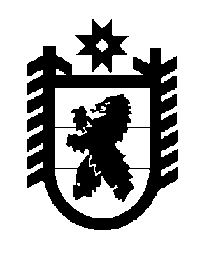 Российская Федерация Республика Карелия    ПРАВИТЕЛЬСТВО РЕСПУБЛИКИ КАРЕЛИЯРАСПОРЯЖЕНИЕот  9 ноября 2015 года № 691р-Пг. Петрозаводск Внести в распоряжение Правительства Республики Карелия от                     30 декабря 2014 года № 824р-П изменение, изложив абзац третий подпункта 8 пункта 4 в следующей редакции:«в виде субсидий и иных межбюджетных трансфертов (за исключением субсидии на выравнивание обеспеченности муниципальных образований по реализации расходных обязательств, связанных с оказанием муниципальных услуг, и субсидии на строительство и реконструкцию объектов муниципальной собственности в части строительства Центра культурного развития в г. Костомукша) – при условии предоставления органами местного самоуправления заявок на основании документов, подтверждающих возникновение денежных обязательств (в том числе при осуществлении закупок товаров, работ, услуг для исполнения расходных обязательств муниципального образования);».           ГлаваРеспублики  Карелия                                                              А.П. Худилайнен